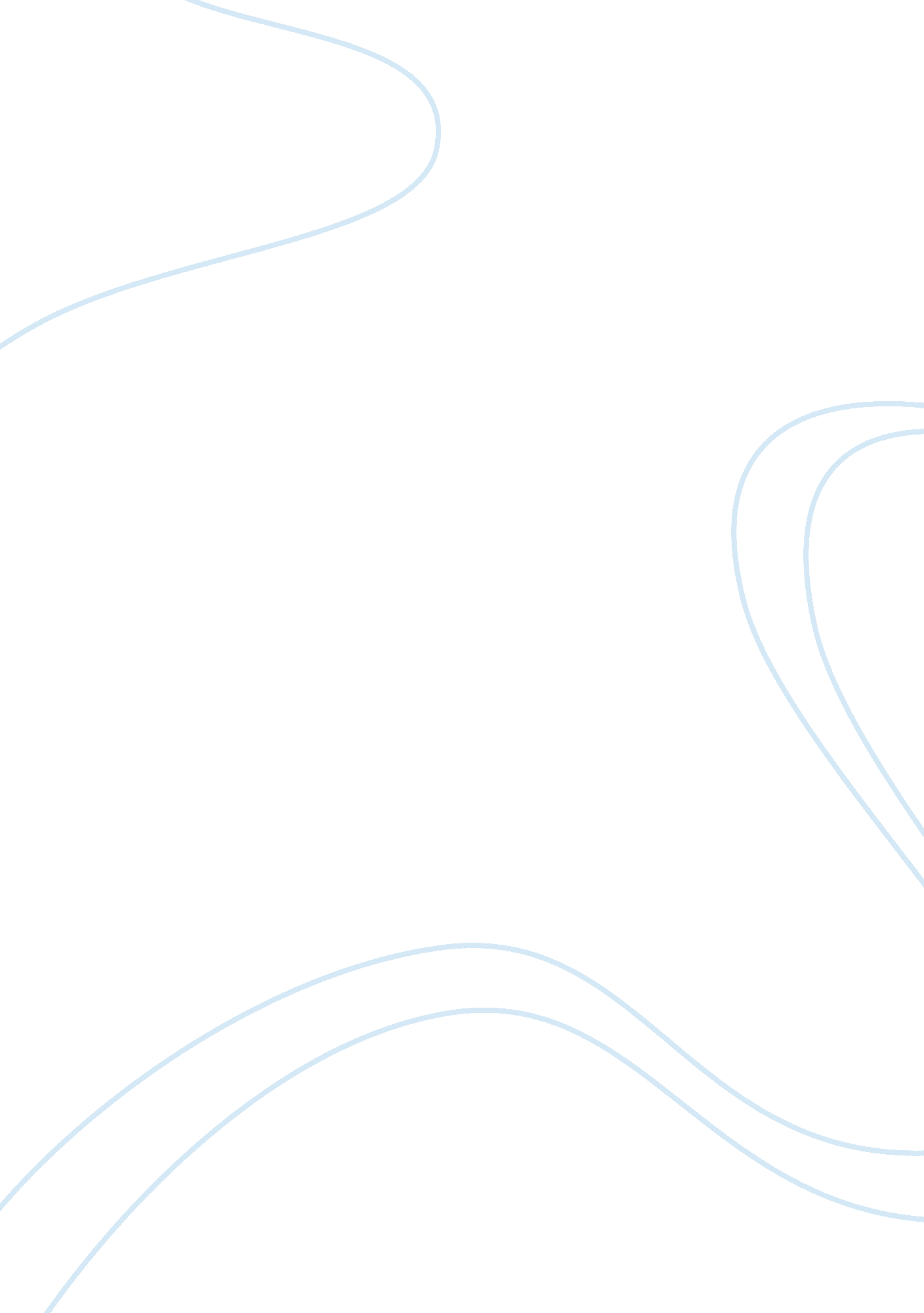 Lebron james essay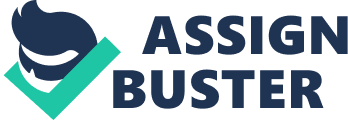 Mr.. Let Lebanon James is the best player ever My Perspective that Lebanon James is the best player in the world and they are many reasons why he is the best. Lebanon has accomplished many goals during his career such as MOP awards, ability to play all positions, career stats, all star appearances and finals appearances. I think that these are the main reasons why Lebanon is the best player. Lebanon has been an outstanding player since he entered the NAB. He has won 4 MOP awards in the last 5 years which makes him surpass great players such Wilt hammering, Karl Malone and Kobo Bryant. But his is still fed up with Michael Jordan, Bill Russell, and Karee Abdul Jabber. The reason why these players have more MOP awards is because they all had better teams at their prime. They all have won more championships than Lebanon. Lebanon is considered better because he has won it 4 times out of 5 years. Lebanon James has the ability to play all of the positions in the NAB unlike Michael Jordan and Bill Russell. Lebanon has the handles and speed to be a point guard. Bill Russell would not be able to play point guard because he is tall and not quick. Also Lebanon is as strong and fit to be a center unlike Jordan where he is skinny and does not have the force and aggressiveness to grab rebounds. Lebanon could play all positions if he wanted too. Lebanon James, in my opinion, is the best player in the world because he has really high career stats. Lebanon has averaged 27. Points per game, 7 assists per game, and 8 rebounds per game. This shows that he has worked and played his hardest every game. Michael Jordan averaged 30 points per game and this is because he does not average as many assist Lebanon did. Jordan averaged 5 assists per game and if Lebanon averaged the same amounts of assists Jordan did, he would have a higher scoring average. Lebanon has appeared in 6 consecutive all star games. That is very impressive for a player to accomplish. The picks are based on the performance of the player and fans and critics. Lebanon is a really good player that’s why he appeared in the all star games. Lebanon will continue his success and will keep doing his best to appear in the all star games. Lebanon James never went to the finals until he Joined Miami Heat. He knew they were a talented team that could use a help and help from them for him to go to the IANAL. Lebanon has appeared in 3 consecutive finals. In the first finals, Lebanon has lost to Dallas but showed his true identity against Kevin Duran and the Oklahoma City Thunder. He will win another one this year because he is the best player. I follow the perspective that Lebanon is the best player because he has proven to the people around the world, especially me that he is a talented player and he deserves to be the best. I hold this Perspective I want to show the world why Lebanon is the best player in the world and tell people that he should be respected 